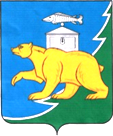 РОССИЙСКАЯ ФЕДЕРАЦИЯСОБРАНИЕ ДЕПУТАТОВ НЯЗЕПЕТРОВСКОГО МУНИЦИПАЛЬНОГО РАЙОНАЧЕЛЯБИНСКОЙ ОБЛАСТИРЕШЕНИЕот 20 февраля 2023 года № 414г. НязепетровскОб      утверждении             Порядка осуществления деятельности       по обращению    с животными         безвладельцев     на             территорииНязепетровского   муниципального района      Челябинской       области       В соответствии с Федеральным законом от 27.12.2018 г. № 498-ФЗ «Об ответственном обращении с животными и о внесении изменений в отдельные законодательные акты Российской Федерации», Федеральным законом от 06.10.2003 г. № 131-ФЗ «Об общих принципах организации местного самоуправления в Российской Федерации», Собрание депутатов Нязепетровского муниципального района РЕШАЕТ:1. Утвердить Порядок осуществления    деятельности     по обращению с животными без владельцев на территории Нязепетровского муниципального района Челябинской области (прилагается).2.  Считать утратившим силу решение от 31 октября 2022 года № 344 «Об      утверждении             Порядка осуществления деятельности       по обращению    с животными без владельцев   на территории Нязепетровского муниципального района Челябинской области».3.Удовлетворить Протест прокурора от 08.02.2023 года № 320-Ж-2021 на «Порядок осуществления деятельности по обращению с животными без владельцев на территории Нязепетровского   муниципального района Челябинской области».4. Решение вступает в силу со дня его подписания и подлежит официальному                              опубликованию на официальном сайте Нязепетровского муниципального района (www.nzpr.ru, регистрация в качестве сетевого издания: Эл № ФС77-81111 от 17.05.2021 г.).5. Контроль за исполнением решения возложить на постоянную комиссию по мандатам, регламенту, законности и местному самоуправлению (Салатов Д.И.).Глава Нязепетровского муниципального района                                                                                          С.А. КравцовПредседатель Собрания депутатов Нязепетровского муниципального района                                                             А.Г. БунаковПриложениек решению Собрания депутатов Нязепетровского муниципального          района от 20 февраля 2023 года № 414   Порядок осуществления деятельности по обращению с животными без владельцев на территории Нязепетровского района Челябинской области
I. Общие положения    1.1. Порядок осуществления деятельности по обращению с животными без владельцев на территории Нязепетровского района Челябинской области (далее именуется - Порядок) разработан в целях реализации пункта 2 части 1 статьи 7 Федерального закона от 27 декабря 2018 года N 498-ФЗ "Об ответственном обращении с животными и о внесении изменений в отдельные законодательные акты Российской Федерации" (далее именуется - Закон N 498-ФЗ), в соответствии с постановлением Правительства Российской Федерации от 10.09.2019 N 1180 "Об утверждении методических указаний по осуществлению деятельности по обращению с животными без владельцев", Национальным стандартом Российской Федерации ГОСТ Р 58784-2019 "Услуги для непродуктивных животных. Отлов и транспортирование животных без владельца. Общие требования", утвержденным и введенным в действие приказом Федерального агентства по техническому регулированию и метрологии от 26.12.2019 N 1483-ст и Законом Челябинской области от 08.05.2019 N 890-ЗО "О регулировании отношений в области обращения с животными в Челябинской области". Порядком регламентируется проведение следующих мероприятий при осуществлении деятельности по обращению с животными без владельцев на Нязепетровского района Челябинской области:          1.1.1.  Отлов животных без владельцев, в том числе их транспортировка и передача в   приюты для животных, деятельность которых осуществляется в соответствии с порядком организации деятельности приютов для животных и нормами содержания животных в них, утвержденным Министерством сельского хозяйства Челябинской области, являющимся органом государственной власти Челябинской области, уполномоченным осуществлять организацию мероприятий при осуществлении деятельности по обращению с животными без владельцев (далее именуется - Министерство), в соответствии с методическими указаниями по организации деятельности приютов для животных и нормами содержания животных в них, утвержденными Правительством Российской Федерации;
         1.1.2. Возврат потерявшихся животных их владельцам; 1.1.3.  Возврат содержавшихся в приютах животных без владельцев в     прежние   места обитания.        1.2. Порядок     разработан     в    целях защиты животных, а   также     укрепления нравственности, соблюдения принципов гуманности, обеспечения безопасности   и иных прав   и   законных   интересов   граждан   при   обращении   с животными без владельцев.        1.3. В     настоящем     Порядке     используются     следующие    основные    понятия:        1.3.1. животное    без   владельца - животное, которое   не   имеет   владельца иливладелец, которого неизвестен; 1.3.2. безнадзорное животное - животное, временно выбывшее    из-под    попечения владельца, а также животное, собственник которого неизвестен; 1.3.3. деятельность по обращению с животными без владельцев - деятельность, включающая в себя отлов животных без владельцев, их содержание (в том числе лечение, вакцинацию, стерилизацию), возврат на прежние места их обитания и иные мероприятия, предусмотренные законом № 498 ФЗ.            1.3.4.  жестокое обращение с животным - обращение с животным, которое привело или может привести к гибели, увечью или иному повреждению здоровья животного (включая истязание животного, в том числе голодом, жаждой, побоями, иными действиями), нарушение требований к содержанию животных, установленных законодательством Российской Федерации (в том числе отказ владельца от содержания животного), причинившие вред здоровью животного, либо неоказание при наличии возможности владельцем помощи животному, находящемуся в опасном для жизни или здоровья состоянии;         1.3.5. услуги транспортирования для непродуктивных животных - комплекс   услуг по перемещению непродуктивного животного, обеспечивающий его благополучие и предотвращающий нанесение вреда окружающей среде этим животным;         1.3.6.  услуги по временному содержанию непродуктивных животных - деятельность юридического или физического лица по размещению и содержанию непродуктивных животных, обеспечивающая их благополучие и предотвращающая нанесение вреда окружающей среде этим животным, в течение определенного условиями договора времени;         1.3.7. отлов животного без владельца или    безнадзорного    животного - деятельность специализированной организации (Исполнителя), оказывающей услуги по поимке животного без владельца или безнадзорного животного, осуществляемая с соблюдением принципов ответственного отношения к животному и обеспечивающая сохранение его жизни и здоровья;         1.3.8. специализированная организация (Исполнитель), оказывающая услуги по отлову и транспортированию животных без владельца или безнадзорных животных - юридическое лицо независимо от его организационно-правовой    формы   собственности   или   физическое   лицо независимо от его организационно-правовой формы собственности или физическое лицо, зарегистрированное в качестве индивидуального предпринимателя, обладающее необходимой и достаточной материально-технической базой и квалифицированным персоналом, определяемое муниципальным образованием в соответствии с действующим законодательством для оказания услуг по отлову и транспортированию животных без владельцев     или безнадзорных животных.                 1.3.9. представитель исполнителя - физическое лицо, уполномоченное исполнителем для осуществления работ по отлову и транспортированию животных без владельца или безнадзорных животных.                1.4. Деятельность    по   обращению с   животными     без     владельцев осуществляется в целях:
        1.4.1. предупреждения      возникновения     эпидемий,    эпизоотий   и   (или)  иных    чрезвычайных    ситуаций,  связанных  с  распространением  заразных    болезней,   общих  для  человека   и    животных,    носителями    возбудителей которых могут быть животные без владельцев;        1.4.2. предотвращения      причинения      вреда        здоровью    и    (или)    имуществу граждан, имуществу юридических лиц        1.4.3.  предотвращения     нанесения     ущерба     объектам     животного мира и среде их обитания;
        1.4.4. оказания      помощи     животным,     находящимся    в    опасном  для их жизни состоянии;
        1.4.5. ответственного отношения к животным без владельца;        1.4.6. возврата потерявшихся животных их владельцам.         1.5. Деятельность по обращению с животными без владельцев на территории района осуществляется Специализированными организациями (Исполнителями).         1.6. Администрация Нязепетровского муниципального района (далее именуется - органы местного самоуправления), наделенные отдельными государственными полномочиями по организации мероприятий при осуществлении деятельности по обращению с животными без владельцев, в качестве Исполнителей, осуществляющих мероприятия на территории  Нязепетровского муниципального района за счёт денежных средств областного и местного бюджетов, привлекают Специализированные организации (Исполнителей), выбранные в соответствии с законодательством Российской Федерации и иными правовыми актами о контрактной системе в сфере закупок товаров, работ, услуг для обеспечения государственных и муниципальных нужд. Информация о Специализированной организации (Исполнителе), привлекаемой для осуществления деятельности по обращению с животными без владельцев на территории Нязепетровского муниципального района, размещается на официальном сайте   Нязепетровского муниципального района, предоставляется по телефону «горячей линии».II. Отлов животных без владельцев, в том числе их транспортировка и передача в приют для животных          2.1. Отлов животных без владельца осуществляется в целях:
          2.1.1.  предупреждения возникновения эпидемий, эпизоотий и (или) иных чрезвычайных ситуаций, связанных с распространением заразных болезней, общих для человека и животных, носителями возбудителей которых могут быть животные без владельца;
         2.1.2. предотвращения причинения вреда здоровью и (или) имуществу граждан, имуществу юридических лиц;         2.1.3.  предотвращения нанесения ущерба объектам животного мира и среде их обитания;
         2.1.4. оказания помощи животным, находящимся в опасном для их жизни состоянии;
         2.1.5. возврата потерявшихся животных их владельцам;         2.1.6. ответственного отношения к животным без владельца.
         2.2. При отлове     и    транспортировке    животных    без    владельцев    запрещается:
         2.2.1.  изымать животных из квартир и домовладений или с огражденной территории, принадлежащей физическому или юридическому лицу (лицам) за  исключением   случаев, когда  физические  лица  или  юридические лица   сообщают о нахождении  животных без владельцев, не  имеющих  не  снимаемые  и  несмываемые   метки,   на   территориях   или объектах, находящихся в собственности или пользовании таких лиц, обеспечивают доступ на указанные территории или объекты Специализированной территории;
          2.2.2. снимать с привязи животных, временно оставленных в  общественных  местах на непродолжительное время (срок менее трех часов);
          2.2.3. допускать       жестокое      обращение      с      животными      согласно    статье    245  Уголовного кодекса Российской Федерации;          2.2.4. наносить    механические       повреждения      животному      (за исключением необходимых для отлова манипуляций)
          2.2.5. умертвлять животных;
          2.2.6. использовать    препараты,      несущие  потенциальную опасность жизни и/или здоровью человека и/или животных;
          2.2.7. превышать       дозировку      специальных     средств,     предназначенных    для временной  иммобилизации  животных,  рекомендуемую   инструкцией    по   применению ветеринарных препаратов;
           2.2.8. стрелять   в   местах   массового   скопления   людей    (в    случае применения  средств  обездвиживания  при  отлове животных без владельца);
           2.2.9. допускать    к    осуществлению    отлова    посторонних   лиц,  не являющихся представителями исполнителя;
           2.2.10. осуществлять      отлов      представителем      исполнителя,     не прошедшим    соответствующий     инструктаж    и    не    подготовленным    к      проведению      данных мероприятий;
           2.2.11. использовать яды и отравленные приманки;
           2.2.12. осуществлять  отлов  животных  вне адресов, указанных в наряд-заказе;
           2.2.13. отлавливать    стерилизованных     животных     без     владельцев,   имеющих  не снимаемые          или        несмываемые      метки,    за    исключением   животных     без владельцев, проявляющих    немотивированную    агрессивность   в    отношении    других животных или человека.                  2.3.  При отлове животных без владельца с признаками социальной несовместимости (признаками агрессии) и/или животных без владельца при подозрении на особо опасные болезни представителю исполнителя рекомендуется проявлять бдительность и предпринимать повышенные меры по обеспечению безопасности проводимых мероприятий. Умерщвление животных без владельца с признаками социальной несовместимости (признаками агрессии) и/или животных без владельца при подозрении на особо опасные болезни в ходе отлова и транспортирования запрещено.
           2.4. Отлов животных без владельцев производится Специализированной организацией (Исполнителем) планово или вынуждено на основании заявлений, обращений, информации в средствах массовой информации (далее именуется - обращения). Обращения об отлове животных без владельцев регистрируются в порядке, установленном органом местного самоуправления, в день его поступления в журнале регистрации с указанием сведений о заявителе (фамилия, имя, отчество (последнее - при наличии), адреса места жительства (места пребывания) физического лица или наименования, места нахождения юридического лица, контактного телефона заявителя);  2.5. Отлов животных без владельцев может производиться Специализированной организацией (Исполнителем) в присутствии заявителя (его представителя), оповещенного о проведении отлова по указанному им контактному телефону.
         2.6. Специализированные организации (Исполнители) осуществляющие отлов и транспортирование животных без владельца, обязаны:
         2.6.1. вести видеозапись или фотофиксацию процесса размещения каждого отловленного животного без владельца в транспортном средстве либо видеозапись или фотофиксацию каждого отловленного животного без владельца, находящегося в автотранспортном   средстве,   а   также   бесплатно   предоставлять   копии   фотографий и видеозаписи по требованию заказчика отлова; 2.6.2. обеспечить ведение видеозаписи процесса отлова животных без владельцев  и  предоставление    бесплатно    по     требованию     Министерства     сельского     хозяйства Челябинской области копии  этой   видеозаписи.   Исполнители,   привлекаемые    органами     местного    самоуправления    для    осуществления      деятельности       по     обращению      с       животными       без     владельцев     на     территории   Нязепетровского  муниципального       района, бесплатно    представляют    им    по    требованию     копии видеозаписей;
         2.6.3. на    каждый    факт отлова   оформлять акт отлова животных без владельца, образец которого приведен в приложении 1;           2.6.4. незамедлительно  передавать  всех  отловленных  животных   без    владельцев       в    приют,  с    обязательным   оформлением    акта    приема-передачи      животных      без   владельцев   в   приют,  с   заверением  подписями  представителя    заказчика    отлова     и   работника 		приюта								 (приложение2); 
          2.6.5. размещать    на    официальном    сайте    или    страниц    специализированной    организации     (исполнителя)     в     социальных    сетях фотографии   всех    отловленных  животных,  информацию  о   дате,  месте   их отлова,    описании    внешности    и   особых   примет  животных,  их  половой   принадлежности,  а   также   адрес   и   телефон   приюта,   в    который     они   были  доставлены, в срок не позднее 24 часов с момента отлова;
           2.6.6. обеспечивать    представителей    исполнителя,  осуществляющих  отлов     и    транспортирование    животных    без     владельца,     средствами   индивидуальной   защиты   и  спецодеждой,  а  также регулярно проводить ее обработку;           2.6.7. осуществлять уборку, удаление отходов и санитарную обработку автотранспортного средства, используемого для транспортирования животных без владельца, ежедневно по завершении работ с документальной фиксацией данного факта в акте обработки автотранспортного средства, используемого для транспортирования животных без владельца (приложение 3), а также записью в журнале проведения обработки автотранспортного    средства,    используемого   для   транспортирования   животных   без владельца (приложение 4);                       2.6.8. При отлове животных без владельцев  бригада  по  отлову  должна  состоять  не   менее чем из двух человек.   2.7. Представитель исполнителя должен соответствовать следующим требованиям:
           2.7.1. не состоять на учете в психоневрологическом и/или наркологическом диспансере;           2.7.2. проходить регулярные медицинские освидетельствования в соответствии с  действующим законодательством;           2.7.3. иметь при себе документ, удостоверяющий личность, а также наряд-заказ на осуществление отлова;   2.7.4. иметь  необходимое  для  отлова оборудование, приспособления, препараты  и материалы;
           2.7.5. обладать  квалификацией,  опытом и навыками, позволяющими осуществлять отлов и транспортирование животных  без   владельца   в   соответствии   с   требованиями настоящего стандарта;
           2.7.6. соблюдать    ветеринарные,   санитарно-гигиенические,   противопожарные   и противоэпидемиологические правила и нормы.
           2.7.8. Представителю  исполнителя  рекомендуется  проходить  вакцинацию  против бешенства, столбняка, бруцеллеза в порядке, установленном федеральным законодательством.
           2.8. Животные,   имеющие   на   ошейниках   или   иных   предметах   (в   том   числе чипах, метках) сведения об их владельцах, передаются их владельцам.
           2.9. Специализированная    организация    (Исполнитель),   осуществляющая    отлов животных без владельцев, обязана  вести   учет   количества   животных    без   владельцев, отловленных и транспортированных в приюты, хранить не менее 3 (трех) лет с момента их осуществления    учетные    сведения    и   видеозаписи   процесса   отлова   животных   без владельцев.   Специализированная  организация  (Исполнитель)  ежегодно,  не  позднее  25 числа месяца, следующего за отчетным периодом, представляет в уполномоченный   орган сведения об объеме выполненных работ (в соответствии   с   данными   учета    количества животных   без   владельцев,   отловленных   и   транспортированных   в   приюты, а  также животных без владельцев, возвращенных  на прежние места обитания)  по   форме   согласно приложению 5.    2.10. Животные, погибшие (умершие) при   отлове, учитываются в акте отлова животных без владельцев с указанием причины гибели.  Трупы животных, погибших (умерших) при отлове, доставляются   в приют для установления   причины   смерти и учета количества отловленных животных.   2.11. Автотранспортное средство для транспортирования животных   без   владельца должно соответствовать следующим требованиям:   2.11.1.  быть технически исправным;   2.11.2.  быть оснащенным  устройствами  и   приспособлениями, обеспечивающими безопасное транспортирование животных без  владельца в приют;   2.11.3.  обеспечивать    защиту    животных    без   владельца  от  погодных условий;
           2.11.4.  иметь отдельный, изолированный от   кабины    водителя   отсек для транспортирования животных, оборудованный раздельными   клетками (боксами)     для    животных    разного     пола,    размера,    возраста,    иметь  принудительную/естесственную  принудительную/естественную       вентиляцию,        систему      поддержания температуры воздуха в пределах от 5 °C до 20 °C;          2.11.5. обеспечивать исключение контакта  отловленных  животных  между  собой  в ходе транспортирования  (за исключением  животных из  одного помета или  же  из  одной стаи);
           2.11.6. быть укомплектованным  набором  ошейников,  поводков,  намордников  для применения их в случае необходимости;
           2.11.7. быть   укомплектованным   аптечкой   для   оказания    экстренной    помощи;
           2.11.8. иметь достаточный запас чистой питьевой воды для животных;
           2.11.9. быть оснащенным четкой и читаемой надписью с полным  наименованием и телефоном специализированной организации (исполнителя), оказывающей  услугу отлова и   транспортирования  животных  без  владельца,   а   также   полным   наименованием   и телефоном заказчика отлова;
           2.11.10.  быть оснащенным противопожарным оборудованием и инвентарем.
           2.12. В   случае    перевозки   животных   на   большие   расстояния    (свыше 3 часов пребывания в пути) Специализированная организация, осуществляющая отлов  животных, обязана обеспечить их необходимым запасом корма и воды.
           2.13. Количество перевозимых  животных  без  владельца  должно  определяться  из расчета не менее 0,6 м2  пространства  бокса  для  транспортирования  животного  на одно животное весом 15 кг и выше и индивидуальные клетки (переноски) для  животных  весом менее 15 кг.
           2.14. В ходе транспортирования животных без владельца запрещается:
           2.14.1. совместное    транспортирование    живых     отловленных     животных     без владельца и трупов животных;
           2.14.2. умерщвление отловленных животных без владельца.
           2.15. По   окончании   работ   по   отлову и транспортировке кузов и   оборудование спецавтомобиля,   клетки    (ящики)    для    животных    очищаются    от    загрязнений    и дезинфицируются.  Очистка   и   дезинфекция   кузова   спецавтомобиля   осуществляются ежедневно, оборудования спецавтомобиля и    клеток (ящиков) для животных - по мере их загрязнения.

III. Требования к препаратам, устройствам и механизмам, используемым в ходе отлова и транспортирования животных без владельца    3.1. Препараты, устройства и механизмы, используемые в ходе отлова и транспортирования животных без владельца, не должны наносить травм и увечий животному, а также не должны приводить к его гибели.
           3.2. Запрещается использование в ходе отлова и транспортирования животных без владельца препаратов, устройств и механизмов, которые могут быть опасны для человека.                3.3. Временное обездвиживание (временная иммобилизация) животных без владельца в ходе отлова допускается только в случае, когда животное невозможно отловить иным способом. При этом должно быть обеспечено сохранение жизни и здоровья животного без владельца.IV. Возврат потерявшихся животных их владельцам   4.1. Владельцы     приютов      Специализированной      организации     и уполномоченные ими лица (далее - работники приюта) должны:
          4.1.1. возвращать   владельцам    животных, имеющих   на    ошейниках   или    иных предметах (в том числе чипах, метках) сведения о владельцах;            4.1.2. обеспечивать владельцу потерявшегося животного или уполномоченному владельцем такого животного лицу возможность поиска животного путем осмотра содержащихся в приюте животных без владельцев;  4.1.3. размещать в средствах массовой информации или в информационно-телекоммуникационной сети "Интернет" сведения о животных, находящихся в приюте, в том числе о животных, от права собственности, на которых владельцы отказались;
           4.1.4.  вести поиск новых владельцев животным, поступившим в приюты для животных;   4.1.5.  обеспечивать возможность посещения приютов для животных гражданами и добровольцами (волонтерами) в соответствии с пунктами 1.15 - 1.16 Порядка организации деятельности приютов для животных на территории Челябинской области и норм содержания животных в них, утвержденного приказом Министерства  сельского хозяйства Челябинской области от 28.02.2020 N 146.   4.2. Сведения      (фотография,      краткое      описание,   дата    и    место обнаружения и иные дополнительные сведения) о каждом из  поступивших  в приют животном без владельца и о животном,   от   права   собственности   на   которое   владелец     отказался,      размещаются   работниками     приюта     в   информационно-телекоммуникационной   сети   "Интернет"   не позднее  чем в течение трех дней со дня поступления животного в приют.
        Перечень   дополнительных    сведений    о    поступивших    в приют для животных и порядок размещения  этих  сведений  в   информационно-телекоммуникационной  сети  "Интернет" утверждаются уполномоченным органом государственной власти Челябинской области.
          4.3. В случае поступления в приют  животных,  имеющих признаки принадлежности человеку,     позволяющие     установить      владельца    (наличие    клейма,    электронного идентификационного  номера, ошейника),    работник    приюта    извещает    владельца    о местонахождении животного.
          В случае  невозможности  установления  владельца  животного, имеющего признаки принадлежности человеку, работник приюта в течение трех дней размещает объявление  в информационно-телекоммуникационной сети Интернет об отловленном животном.
           Животные, имеющие  признаки  принадлежности человеку, содержатся отдельно от животных без владельцев.   4.4. Лицо, задержавшее безнадзорный или пригульный скот или других безнадзорных домашних животных, обязано возвратить их собственнику, а если собственник животных или место его пребывания неизвестны, не позднее трех дней с момента задержания заявить об обнаруженных животных в полицию или в орган местного самоуправления, которые принимают меры к розыску собственника.
            4.5. Владелец животного, имеющего признаки принадлежности человеку, возмещает расходы по проведению отлова, транспортировке и содержанию животного в приюте в соответствии с требованиями статьи 232 Гражданского кодекса Российской Федерации.    4.6. В случаях если животное, имеющее признаки принадлежности человеку (в том числе идентифицированное животное), не востребовано владельцем в течение шести месяцев с момента отлова или владелец не обнаружен, приобретение права собственности регулируется в соответствии с требованиями статьи 231 Гражданского кодекса Российской Федерации.4.7. Если в течение шести месяцев с момента заявления о задержании безнадзорных домашних животных их собственник не будет обнаружен или сам не заявит о своем праве на них, лицо, у которого животные находились на содержании и в пользовании, приобретает право собственности на них.        При отказе этого лица от приобретения в собственность содержавшихся у него животных они поступают в муниципальную собственность и используются в порядке, определяемом органом местного самоуправления.V. Возврат содержавшихся в приютах животных без владельцевна прежние места обитания   5.1. После завершения карантинирования, лечения (при необходимости), маркирования не снимаемыми и несмываемыми метками, вакцинации и стерилизации животных   без владельцев   животных, не проявляющих немотивированной агрессивности, возвращают на прежние места их обитания (за исключением  территорий, расположенных вблизи общеобразовательных учреждений), либо размещают в приюте для животных,   до момента передачи новым владельцам или наступления  естественной  смерти  животного.
           5.2. Транспортировка   животных   без   владельцев   к   месту   прежнего    обитания осуществляется согласно положениям пунктов 2.11 - 2.15 настоящего Порядка.         5.3. При возврате животных без владельцев на прежние места их обитания работники Специализированной организации, осуществляющие возврат животных без владельцев, обязаны вести видеозапись процесса возврата животных без владельцев. Специализированная организация обязана бесплатно представлять по требованию Министерства копии этой видеозаписи. Исполнители, привлекаемые органами местного самоуправления для осуществления деятельности по обращению с животными без владельцев на территории муниципального района за счет средств бюджета, бесплатно представляют им по требованию копии видеозаписей.Приложение 1
к Порядку
осуществления деятельности
по обращению с животными без
владельцев на территории Нязепетровского района
Челябинской области
(в ред. Приказа Министерства сельского хозяйства Челябинской области                                                    от 26.01.2021 N 33)

                                     Акт                       отлова животных без владельцев 
               "____" _____________ 20____ года N __________
Основание отлова: наряд-заказ N ______ от ______________ 20____или План-график N _______ от _______________ 20__.Адрес (место) и время отлова:___________________________________________________________________________Результат отлова:Видеозаписи отлова ________________________________________________________                             (название файла)
Отлов произведен работниками ______________________________________________                              (наименование специализированной организации)
Отметка работника, производившего отлов:________________________ ________________ _________________________________       должность             подпись                 Ф.И.О.________________________ ________________ _________________________________       должность             подпись                 Ф.И.О.
    Принято в приют для животных (заполняется работником приюта):___________________________________________________________________________            (наименование приюта для животных, адрес, телефон)Из них погибших при отлове животных, доставленных в приют для животных:
    Работник приюта, принявший животных в приют:
______________ _____________________________________________  подпись                       Ф.И.О.
                         М.П. (если имеется).
Приложение 2
к Порядку
осуществления деятельности
по обращению с животными без
владельцев на территории Нязепетровского района
Челябинской области(в ред. Приказа Министерства сельского хозяйства Челябинской области                                                    от 26.01.2021 N 33)

                                    Акт               приема-передачи животных без владельца в приют                       N _____ от "___" 20___ года 
    Передача  отловленных  животных  без  владельца  в  приют  осуществлена специализированной организацией (исполнителем)___________________________________________________________________________                           (полное наименование)    Представителем  исполнителя,  осуществившим  отлов  и транспортирование животных без владельца ____________________________________________________                                          (полные Ф.И.О.)    _______________________________________________________________________         (наименование заказчика отлова, должность, полные Ф.И.О.)    Дата и время осуществления передачи (час., мин.) ______________________    Вид животного(ых) _____________________________________________________    Количество переданных в приют животных без владельца __________________                                                       (цифрами и прописью)    В том числе: самцов ______, самок ______, щенков ______, котят _______.    Полное наименование, полный адрес, контактный телефон приюта, в который произведена передача животных без владельца _______________________________    Настоящий   акт  составляется  в  трех  экземплярах,  один  из  которых передается  заказчику  отлова, второй - исполнителю, третий - представителю приюта.    От заказчика:    _________________    _________________    _____________________________    должность                      подпись          расшифровка подписи 
    От    специализированной    организации,    осуществившей    отлов    и транспортирование животных без владельца в приют:_________________    _________________    _____________________________    должность                      подпись          расшифровка подписи 
    От приюта, осуществившего прием животных без владельца:_________________    _________________    _____________________________    должность                      подпись          расшифровка подписи Приложение 3
к Порядку
осуществления деятельности
по обращению с животными без
владельцев на территории Нязепетровского района
Челябинской областиАкт            обработки автотранспортного средства, используемого                для транспортирования животных без владельца,                            от "__" 20___ года 
    Место составления _____________________________________________________    Дата и время (час., мин.) составления _________________________________    Наименование специализированной организации (исполнителя) _____________    Настоящим   актом  подтверждается  факт  выполнения  работ  по  уборке,    удалению   отходов   и  санитарной  обработке  автотранспортного  средства,    используемого для транспортирования животных без владельца.    Проведена обработка автомобиля марки __________________________________    с государственным регистрационным номером _____________________________    Работы по санитарной обработке проводились препаратом(-ами) ___________    в концентрации ________________________________________________________    Работы проведены представителем исполнителя ___________________________                                                (полные Ф.И.О.)
       Настоящий   акт  составляется  в  двух  экземплярах,  один  из  которых  передается заказчику отлова, второй - исполнителю.      Представитель  исполнителя,  осуществивший  обработку автотранспортного средства:    _________________    _________________    _____________________________    должность                      подпись             расшифровка подписи 
      Руководитель  или  уполномоченное  лицо  специализированной организации (исполнителя), проверивший факт проведения обработки:    _________________    _________________    _____________________________    должность                      подпись              расшифровка подписи Приложение 4
к Порядку
осуществления деятельности
по обращению с животными без
владельцев на территории Нязепетровского района
Челябинской областиЖурналпроведения обработки автотранспортного средства,используемого для транспортирования животных без владельца Наименование специализированной организации (исполнителя) _____________ Дата начала ведения журнала ___________________________________________ Место осуществления мероприятий по обработке __________________________ Ф.И.О.   представителя специализированной организации (Исполнителя), ответственного за ведение и хранение журнала ______________________________  В настоящем журнале зафиксированы факты выполнения работ по уборке,  удалению   отходов   и санитарной обработке автотранспортного средства,  используемого для транспортирования животных без владельца.  Работы по санитарной обработке проводились препаратом(ами) ____________  концентрации: _________________________________________________________  Работы произведены представителем исполнителя:
    Ведение журнала за _________________ год завершено.    Журнал прошит, пронумерован: ______________ листов.    ___________________________________________________              (подпись ответственного лица)Приложение 5
к Порядку
осуществления деятельности
по обращению с животными без
владельцев на территории
Нязепетровского районаЧелябинской областиСведенияоб объеме выполненных работ при осуществлении деятельностипо обращению с животными без владельцевспециализированной организацией <*>           ____________________________________________________                        (наименование организации)* строки с 1 по 8 заполняются организацией, занимающейся отловом животных без владельцев, строки с 9 по 20 - организацией, занимающейся содержанием в приютах.

    "___" ________________ 20___ г.    (дата предоставления)    ______________________ ________________    (должность)             М.П. (подпись)                            (при наличии)N п/пВид животного (собака, кошка)Количество животных, головНаименование препарата для обездвиживания (в случае применения)1.2.N п/пВид животного (собака, кошка)Количество животных, голов1.2.N п/пВид животного (собака, кошка)Количество животных, головПричина гибели1.2.Дата обработкиМарка автомобиля, регистрационный номерИспользуемые препаратыКонцентрацияФ.И.О. лица, осуществившего обработкуПодпись лица, осуществившего обработкуПодпись лица, проверившего факт проведения обработкиНаименованиеN строкиЕдиница измеренияВсегоЗа счет средств муниципального контрактаКоличество работников, осуществляющих отлов и содержание животных без владельцев1чел.Количество населенных пунктов, на территории которых проводится отлов животных без владельцев2ед.Транспортировка животных без владельцев:3Количество транспорта, занятого транспортировкой животных без владельцев4ед.Количество отловленных за отчетный период животных без владельцев, всего:5головиз них собак6головКоличество животных, погибших при отлове (транспортировке) животных без владельцев, всего:7ед.из них собак8ед.Количество приютов для содержания животных без владельцев9ед.Количество животных без владельцев, поступивших в приют и поставленных на 10-дневный карантин, всего, в том числе подвергнутых:10головосмотру11головлечению12головмеченью (маркированию)13головвакцинации и др. ветеринарным обработкам14головстерилизации (кастрации)15головКоличество животных без владельцев, подвергнутых умерщвлению16головКоличество трупов животных, подвергнутых утилизации17ед.Количество актов на утилизацию трупов животных без владельцев18ед.Количество животных, возвращенных владельцам19головКоличество животных, возвращенных на прежние места обитания20голов